УИП Бейсекеевой З.Р. и классными руководителями среди учащихся 9-11 классов организован конкурс информационных антинаркотических 3D плакатов на тему « Выбери здоровый жизненный путь». На мероприятии присутствовал специалист отдела по борьбе с наркобизнесом по городу Балхаш Абитаев Е.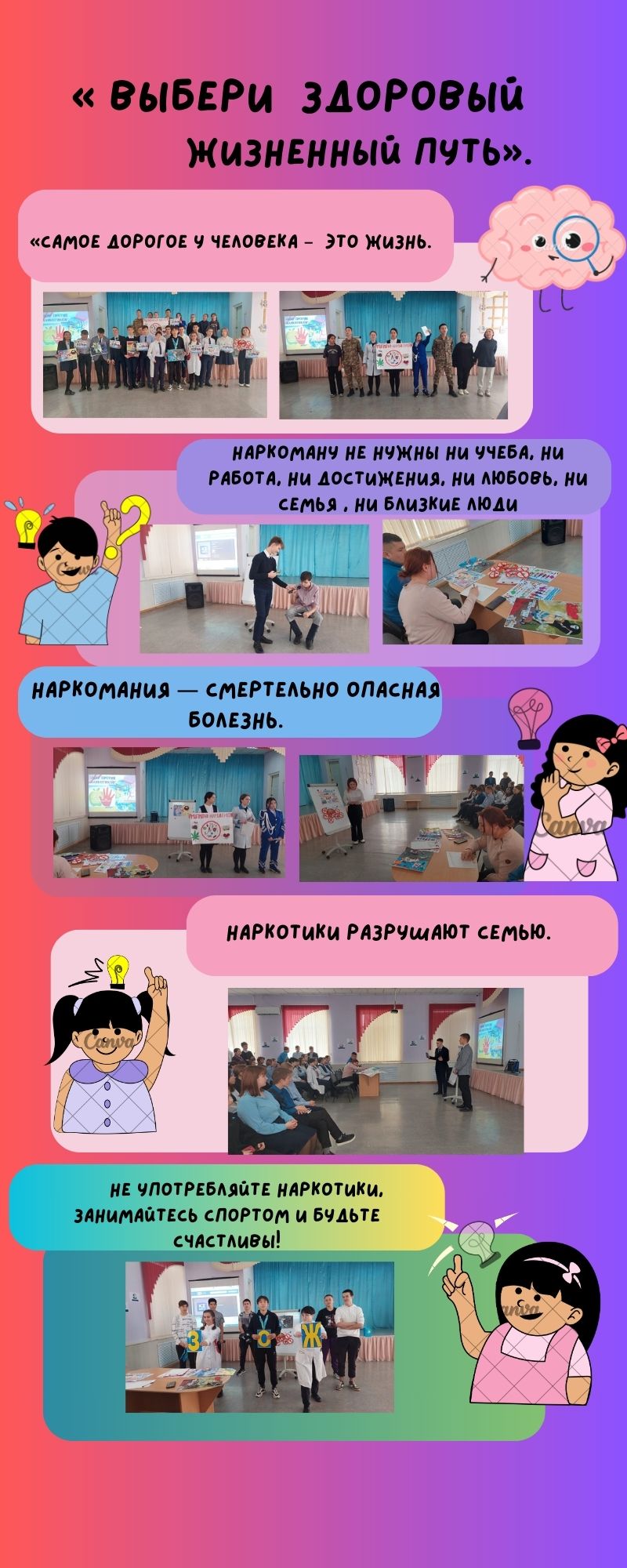 Цели и задачи:· Пропаганда здорового образа жизни, воспитание ответственного отношения к собственному здоровью;· Повышение социальной активности учащихся в вопросах профилактики наркомании;· Способствование развитию художественно-выразительных творческих способностей.